3GPP TSG-RAN WG4 Meeting #104-bis-e	R4-2217200Electronic,  , 10th - 19th October 2022<Start of change 1>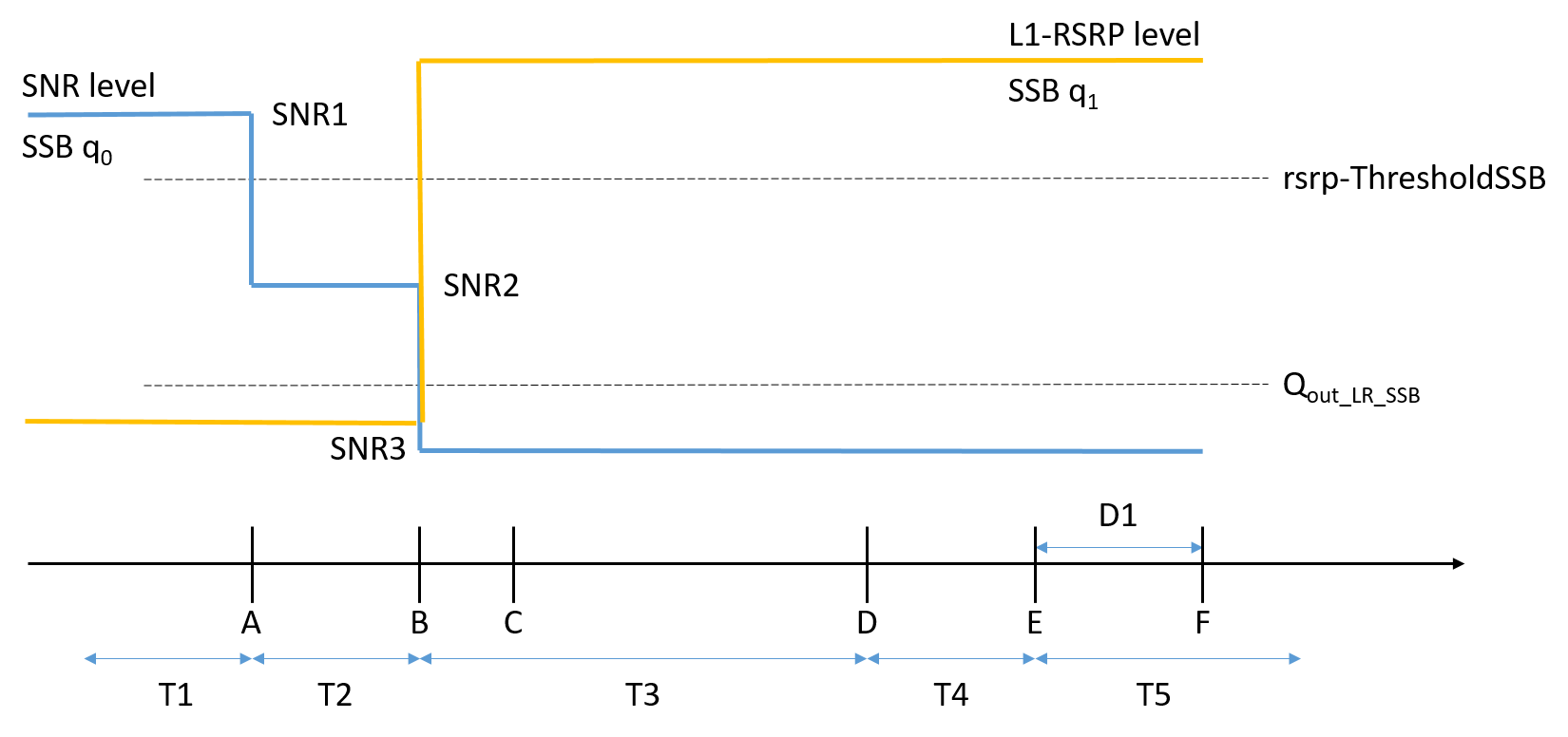 <End of change 1><Start of change 2><End of change 2>CR-Form-v12.2CR-Form-v12.2CR-Form-v12.2CR-Form-v12.2CR-Form-v12.2CR-Form-v12.2CR-Form-v12.2CR-Form-v12.2CR-Form-v12.2CHANGE REQUESTCHANGE REQUESTCHANGE REQUESTCHANGE REQUESTCHANGE REQUESTCHANGE REQUESTCHANGE REQUESTCHANGE REQUESTCHANGE REQUEST38.133CRDRAFTrev1Current version:17.7.0For HELP on using this form: comprehensive instructions can be found at 
http://www.3gpp.org/Change-Requests.For HELP on using this form: comprehensive instructions can be found at 
http://www.3gpp.org/Change-Requests.For HELP on using this form: comprehensive instructions can be found at 
http://www.3gpp.org/Change-Requests.For HELP on using this form: comprehensive instructions can be found at 
http://www.3gpp.org/Change-Requests.For HELP on using this form: comprehensive instructions can be found at 
http://www.3gpp.org/Change-Requests.For HELP on using this form: comprehensive instructions can be found at 
http://www.3gpp.org/Change-Requests.For HELP on using this form: comprehensive instructions can be found at 
http://www.3gpp.org/Change-Requests.For HELP on using this form: comprehensive instructions can be found at 
http://www.3gpp.org/Change-Requests.For HELP on using this form: comprehensive instructions can be found at 
http://www.3gpp.org/Change-Requests.Proposed change affects:UICC appsMEXRadio Access NetworkCore NetworkTitle:	Introducing Beam Failure Detection and TCI state switch test cases in FR2-2Introducing Beam Failure Detection and TCI state switch test cases in FR2-2Introducing Beam Failure Detection and TCI state switch test cases in FR2-2Introducing Beam Failure Detection and TCI state switch test cases in FR2-2Introducing Beam Failure Detection and TCI state switch test cases in FR2-2Introducing Beam Failure Detection and TCI state switch test cases in FR2-2Introducing Beam Failure Detection and TCI state switch test cases in FR2-2Introducing Beam Failure Detection and TCI state switch test cases in FR2-2Introducing Beam Failure Detection and TCI state switch test cases in FR2-2Introducing Beam Failure Detection and TCI state switch test cases in FR2-2Source to WG:Nokia, Nokia Shanghai BellNokia, Nokia Shanghai BellNokia, Nokia Shanghai BellNokia, Nokia Shanghai BellNokia, Nokia Shanghai BellNokia, Nokia Shanghai BellNokia, Nokia Shanghai BellNokia, Nokia Shanghai BellNokia, Nokia Shanghai BellNokia, Nokia Shanghai BellSource to TSG:R4R4R4R4R4R4R4R4R4R4Work item code:NR_ext_to_71GHz-PerfNR_ext_to_71GHz-PerfNR_ext_to_71GHz-PerfNR_ext_to_71GHz-PerfNR_ext_to_71GHz-PerfDate:Date:Date:2022-30-09Category:BRelease:Release:Release:Rel-17Use one of the following categories:
F  (correction)
A  (mirror corresponding to a change in an earlier 													release)
B  (addition of feature), 
C  (functional modification of feature)
D  (editorial modification)Detailed explanations of the above categories can
be found in 3GPP TR 21.900.Use one of the following categories:
F  (correction)
A  (mirror corresponding to a change in an earlier 													release)
B  (addition of feature), 
C  (functional modification of feature)
D  (editorial modification)Detailed explanations of the above categories can
be found in 3GPP TR 21.900.Use one of the following categories:
F  (correction)
A  (mirror corresponding to a change in an earlier 													release)
B  (addition of feature), 
C  (functional modification of feature)
D  (editorial modification)Detailed explanations of the above categories can
be found in 3GPP TR 21.900.Use one of the following categories:
F  (correction)
A  (mirror corresponding to a change in an earlier 													release)
B  (addition of feature), 
C  (functional modification of feature)
D  (editorial modification)Detailed explanations of the above categories can
be found in 3GPP TR 21.900.Use one of the following categories:
F  (correction)
A  (mirror corresponding to a change in an earlier 													release)
B  (addition of feature), 
C  (functional modification of feature)
D  (editorial modification)Detailed explanations of the above categories can
be found in 3GPP TR 21.900.Use one of the following categories:
F  (correction)
A  (mirror corresponding to a change in an earlier 													release)
B  (addition of feature), 
C  (functional modification of feature)
D  (editorial modification)Detailed explanations of the above categories can
be found in 3GPP TR 21.900.Use one of the following categories:
F  (correction)
A  (mirror corresponding to a change in an earlier 													release)
B  (addition of feature), 
C  (functional modification of feature)
D  (editorial modification)Detailed explanations of the above categories can
be found in 3GPP TR 21.900.Use one of the following categories:
F  (correction)
A  (mirror corresponding to a change in an earlier 													release)
B  (addition of feature), 
C  (functional modification of feature)
D  (editorial modification)Detailed explanations of the above categories can
be found in 3GPP TR 21.900.Use one of the following releases:
Rel-8	(Release 8)
Rel-9	(Release 9)
Rel-10	(Release 10)
Rel-11	(Release 11)
…
Rel-16	(Release 16)
Rel-17	(Release 17)
Rel-18	(Release 18)
Rel-19	(Release 19)Use one of the following releases:
Rel-8	(Release 8)
Rel-9	(Release 9)
Rel-10	(Release 10)
Rel-11	(Release 11)
…
Rel-16	(Release 16)
Rel-17	(Release 17)
Rel-18	(Release 18)
Rel-19	(Release 19)Reason for change:Reason for change:Addition of test case in accordance to work split defined for ext71GHz RRM performance. Addition of test case in accordance to work split defined for ext71GHz RRM performance. Addition of test case in accordance to work split defined for ext71GHz RRM performance. Addition of test case in accordance to work split defined for ext71GHz RRM performance. Addition of test case in accordance to work split defined for ext71GHz RRM performance. Addition of test case in accordance to work split defined for ext71GHz RRM performance. Addition of test case in accordance to work split defined for ext71GHz RRM performance. Addition of test case in accordance to work split defined for ext71GHz RRM performance. Addition of test case in accordance to work split defined for ext71GHz RRM performance. Summary of change:Summary of change:Addition of beam failure detection and link recovery test cases, and addition of TCI state switch test cases in FR2-2Addition of beam failure detection and link recovery test cases, and addition of TCI state switch test cases in FR2-2Addition of beam failure detection and link recovery test cases, and addition of TCI state switch test cases in FR2-2Addition of beam failure detection and link recovery test cases, and addition of TCI state switch test cases in FR2-2Addition of beam failure detection and link recovery test cases, and addition of TCI state switch test cases in FR2-2Addition of beam failure detection and link recovery test cases, and addition of TCI state switch test cases in FR2-2Addition of beam failure detection and link recovery test cases, and addition of TCI state switch test cases in FR2-2Addition of beam failure detection and link recovery test cases, and addition of TCI state switch test cases in FR2-2Addition of beam failure detection and link recovery test cases, and addition of TCI state switch test cases in FR2-2Consequences if not approved:Consequences if not approved:The requirements for beam failure detection and active TCI state switch will not be tested The requirements for beam failure detection and active TCI state switch will not be tested The requirements for beam failure detection and active TCI state switch will not be tested The requirements for beam failure detection and active TCI state switch will not be tested The requirements for beam failure detection and active TCI state switch will not be tested The requirements for beam failure detection and active TCI state switch will not be tested The requirements for beam failure detection and active TCI state switch will not be tested The requirements for beam failure detection and active TCI state switch will not be tested The requirements for beam failure detection and active TCI state switch will not be tested Clauses affected:Clauses affected:YNOther specsOther specsx Other core specifications	 Other core specifications	 Other core specifications	 Other core specifications	TS/TR ... CR ... TS/TR ... CR ... TS/TR ... CR ... affected:affected:x Test specifications Test specifications Test specifications Test specificationsTS/TR ... CR ... TS/TR ... CR ... TS/TR ... CR ... (show related CRs)(show related CRs)x O&M Specifications O&M Specifications O&M Specifications O&M SpecificationsTS/TR ... CR ... TS/TR ... CR ... TS/TR ... CR ... Other comments:Other comments:This CR's revision history:This CR's revision history:R4-2216260R4-2216260R4-2216260R4-2216260R4-2216260R4-2216260R4-2216260R4-2216260R4-2216260